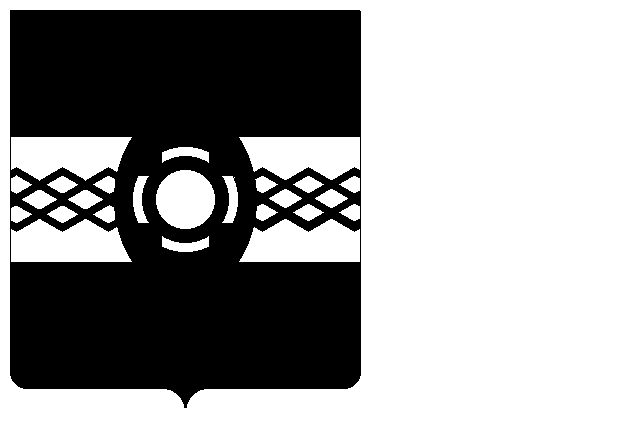 АДМИНИСТРАЦИЯ УДОМЕЛЬСКОГО ГОРОДСКОГО ОКРУГАПОСТАНОВЛЕНИЕ12.09.2022 г. Удомля № 1042-па
Об организации и проведении аукциона на право заключения договора аренды земельного участка, находящегося в государственной собственности до разграниченияВ соответствии с Земельным кодексом Российской Федерации, статьей 3.3 Федерального закона от 25.10.2001 № 137-ФЗ «О введении в действие Земельного кодекса Российской Федерации», Администрация Удомельского городского округаПОСТАНОВЛЯЕТ:1. Вынести на торги право на заключение договора аренды земельного участка, находящегося в государственной собственности до разграничения:Земельный участок с кадастровым номером 69:48:0070204:389, адрес (местоположение): Тверская область, Удомельский городской округ, г. Удомля, ул. Тверская, площадью 17794 кв.м, вид разрешенного использования – производственная деятельность, категория земель «земли населенных пунктов».2. Форма торгов - аукцион, открытый по составу участников и по форме подачи предложений о цене.3. Установить:3.1. Начальную цену арендной платы в год:240186 (Двести сорок тысяч сто восемьдесят шесть) рублей 97 копеек; 3.2. Величину повышения начальной цены арендной платы (шаг аукциона) – 3% от начальной цены арендной платы:7205 (Семь тысяч двести пять) рублей 60 копеек; 3.3. Размер задатка - 20% от начальной цены арендной платы:48037 (Сорок восемь тысяч тридцать семь) рублей 39 копеек;4. Обременения Участка и ограничения его использования: отсутствуют.5. Утвердить извещение о проведении аукциона (Приложение).6. Назначить Разыграеву О.Б. – главного специалиста, юрисконсульта комитета по управлению имуществом и земельным отношениям Администрации Удомельского городского округа, уполномоченным представителем организатора аукциона по приёму заявок на участие в аукционе и предоставлению информации о проведении аукциона.7. Извещение о проведении аукциона на право заключения договора аренды земельного участка, находящегося в государственной собственности до разграничения, опубликовать до 23.09.2022 в печатном издании «Удомельская газета», разместить на официальном сайте муниципального образования Удомельский городской округ, на официальном сайте Российской Федерации в информационно-телекоммуникационной сети «Интернет» для размещения информации о проведении торгов.8. Настоящее постановление вступает в силу со дня его подписания.Глава Удомельского городского округа Р.А. Рихтер
